Utvärdering Tjejjoursutbildning ”Tjejer på nätet”Föreläsare: Maria MunksjöSammanfattning av föreläsning om tjejer och nätet den 21 januari 2012 på Eggers Hotell i Göteborg. Denna föreläsning riktade sig framförallt till unga tjejer som har eller som ska starta upp tjejjour. Det var 10 deltagande jourkvinnor från KiV,s medlemsjourer som anslöt sig till föreläsningen.Föreläsningen inleddes av Maria Munksjö – projektledare för Tjejzonen i Stockholm ”Stödjande relationer online”, med en fråga om förväntningar och hur internetanvändandet såg ut i gruppen. Tydligt var att ”de unga” var infödda på internet och ”de äldre” var invandrare, som Maria kallade det. Maria pratade om vikten av vuxna online, att detta inte är en arena för endast ”de unga”, drog paralleller om att kunna visualisera skolgården online, med allt vad det innebär, elaka kommentarer, mobbning mm. Berättade om för- och nackdelar med att ha stödjande samtal online.Av utvärderingsblanketterna som inkom kan man utläsa att alla tyckte att föreläsaren var väldigt bra och intressant samt lärorikt. Kursföreläsaren fick högsta betyg.Jeanette MånssonSekreterareUtvärdering av KIV-kursen Riskbedömning enligt SARA-modellenTisdagen den 24 april 2012 genomfördes kursen Riskbedömning enligt SARA-modellen på Albert Kök – Hotell & Konferens i Trollhättan, kl 9.30-16.00, med 33 deltagare.Föreläsare var Soile Axén, som arbetat som polis i 40 år, först i patrullbil i tolv år, sedan som utredare, de sista 15 åren som chef i Trollhättan. Ett fokusområde, våld i nära relationer, handlade om att samverka, utbilda och metodutveckla. Soile gick igenom SARA-modellen (Spousal Assault Risk Assessment guide) som är en checklista för bedömning av risk för framtida partnervåld. Den svenska SARA-modellen är utvecklad under ledning av Henrik Belfrage (www.lvn.se/rpk) . Det finns inget 100-procentigt skydd mot brottsbenägna personer med resurser. Målet är att få kvinnorna att återta kontrollen. SARA-modellen används vid våld mot en person, SAM-modellen används som underlag för riskbedömning vid stalkning, gärningsmannen förföljer och ofredar, hotar och skrämmer. PATRIARK-modellen används vi bedömning av risk för patriarkalt våld med hedern som motiv. Deltagarna fick användarmanualer. En övning i SARA-modellen genomfördes som grupparbete, vilket var mycket uppskattat. Vid diskussion om kontaktförbud berättade Soile att polisen, bland annat i Åmål, har arbetssättet ”rondering”, vilket innebär att alla poliser, även hundförare m fl i polisområdet, i möjligaste mån ska synas i närheten av den förföljda kvinnan dygnet runt, det kan gälla en notoriker som trakasserar, kör runt i bil eller försöker vara i närheten på andra sätt. Ger bra resultat, kvinnan får vara ifred. Skriftlig information om skyddade personuppgifter och kontakt-förbud delades ut. Utvärderingens resultat visar deltagarna var mycket nöjda med föreläsaren och kursuppläggningen för dagen, och även mycket nöjda med förtäringen och konferenslokalen. Antal deltagare med föreläsaren var:  34.   29 deltagare  lämnade in utvärderings-lappar.  Utvärderingen visade följande resultat:	Mycket bra	Bra	Mindre braKonferenslokal		20	7	2Förtäring		24	5	0Föreläsaren		25	4	0Kursuppläggning		24	4	1Skrivna kommentarer: ”Intressant föreläsning och god mat”, ”Tycker det var jättebra med grupparbetet då vi delades upp i grupper och fick lov att samarbeta med andra jourer”, ”Lite dålig luft i lokalen, men ett fantastiskt ställe. Hit vill man komma igen”, ”Hade i början svårt att komma till saken, men lätt att lyssna till och man inser att Soile besitter en enorm kunskap”, ”En engagerad föreläsare som kunde sitt ämne, ett intressant ämne”, ” Viktig genomgång av en hotsituation”, ”Lärorikt att ha grupparbete”, ”Ventilation kunde vara bättre”, ”Ventilationen var inte så bra”, ”Intressant, bra med övning i grupp. Totalt mycket positivt”, ”Skulle önska mer tid till övning”, ”Mycket intressant och lätt att lyssna på föredragshållaren. Tack!”, Mycket bra föreläsare”. ”Bra med blad om skyddade personuppgifter och kontaktförbud”, ”Ett härligt ställe att ha kurs på.  Bra att komma hit.  Lokalens storlek bra för ca 35 personer”, ”Trodde vi skulle gå igenom mer med larm och skyddade uppgifter. Soile väldigt trevlig och kunnig att lyssna på”, ”Väldigt varmt”, ”För varm konferenslokal, tänk på att det bör finnas mikrofon och hörslinga också, annars är allt till belåtenhet”, ”Jättebra dag”, ”Otroligt bra, man ville bara höra mer” och ”Det skulle vara bra om man fick läsa igenom övningsuppgiften innan man gick igenom SARA och skaffa sig en uppfattning och skriva ned synpunkter. Sedan gå igenom den efter genomgången och jämföra med vad man tyckte innan”Önskemål om kommande utbildningar:-  Gärna en uppföljning (av denna kurs – om säkerhetsfrågor)-  Utbildning som är kopplad till senaste lagar-  Hedersrelaterat-  Barn och skola/vård på jouren-  Anmälan till socialtjänsten angående barnKursansvariga:  Elisabet Hedblom  och  Ulla Andersson 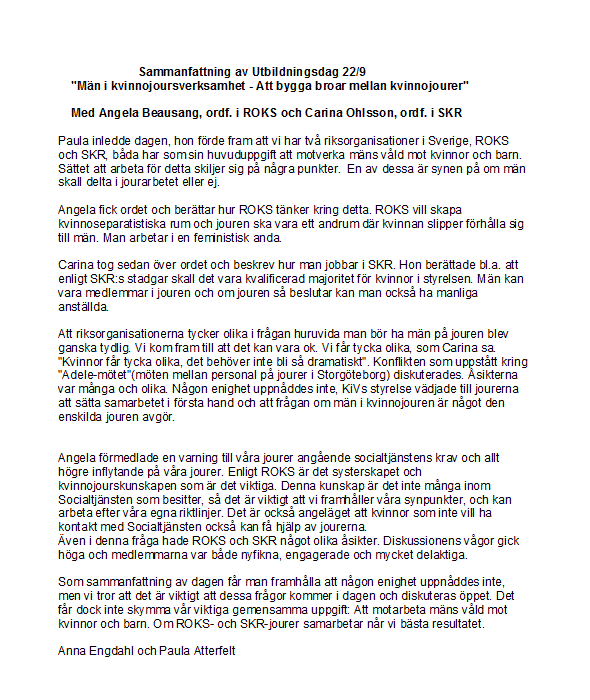                                Sammanställning av Utvärdering                           Utbildningsdagen 22 september 2012                               Mycket Bra        Bra       Mindre Bra           ÖvrigtKonferenslokalen     18             16          -               2 "Ok"      Förtäring                   18             15          -         "God mat","Jätte ok","Ok"Föreläsningen           17             13         1               2 "Ok""Mycket intressant", "Skulle väl inte va nån föreläsning?",                                               "Ett ämne som måste tas upp till ytan"Kursupplägget          15             16           -               "Ok""Lite segt efter maten, men bra frågor"Egna Kommentarer;- Bra att få höra båda org. Synd att vi inte riktigt kan respektera att vi är olika.- Intressant att höra, har inte hört SKR förrut. Men det är samtidigt tråkigt att det ska behövas två organisationer, En är starkare. Men Roks värdegrunder passar mig bäst.- Tänk om fler kvinnor kunde komma lyssna...- Blev en utmärkt blandning. Angela alltid toppen. Paula var bra som moderator- Tack!- Mycket bra innehåll. Tydliga och bra föreläsare.- För mycket "babbel" från Angela. För lite dialog som skulle vara enligt programmet. En(mans)- kvinns- show med beskrivning av den egna fullkomligheten.Känner nu en större klyfta mellan ROKS och SKR. För mig är inte ROKS aktuellt! - Elisabeth Hedblom- För mycket snack från Beausang. Hon vill ta över, ralljerar för mycket. Carina, Du var kunnig och saklig. Du borde ha tagit mer plats.- Vi kom lite i bort från vårt tema- men jag tycker ändå att grundtankarna kom fram. Klart att vi måste hjälpas åt- jourerna emellan. Tillsammans är vi starkare.Jag skulle vilja se att vi har uppföljning på det här temat, typ 1ggr/år. För det är viktigt när vi kämpar emot samhället (för samhället) känns det som iallafall :)- Bra att höra båda riksorg. synpunkter.- Tycker egentligen att det är onödigt med två riksorganisationer, förena Er!- Det är viktigt att vi är kvinnoseparatistisk organisation. Det är viktigt att vi kvinnor kan känna en "fristad" och en kvinnogemenskap i våra jourer. Det är inte vårt arbete att se till att kvinnor och barn får träffa "goda" män.- Bra att lyfta gemensamma mål och gemensam kamp. Bra föreläsare och bra medling.- Känns inte som att ämnet jag kom hit för att höra på diskuterades. Mest ROKS historia och andra ämnen.- Gick ifrån ämnet om män. Intressant att behålla fokus och sätta ord på värderingarna och skillnader men framförallt likheter mellan ROKS o SKR.- Kom vi fram till något????- Lite svamligt men intressant. Tokigt att inte kunna umgås med manlig anställd. Ibland glömde man den nya situation för jourer med majoritet av invandrare.- Har varit väldigt intressant. Skulle aldrig besöka en kvinnojour med manliga som möter mig.- Har varit jourkvinna i ca 2 år, det har varit mycket intressant, lärorikt, man vill så mycket för att kunna göra mer. Detta med att ha män på kvinnojourer tror jag inte på. - Gärna lite mer struktur och ej så svamligt.Önskemål om kursupplägg:-Ställer mig frågande till föreläsningen 20-21 oktober av K. Björkgren med anledning av dagens diskussion.- Gärna kurs med Juno Blom igen!- Önskar att Kiv kan ha en sådan här konferens 1ggr/år!- Veta mer om hur upplägget fungerar för papperslösa med barn.- Hur blir det i fortsättningen! Uppdatering önskas mer.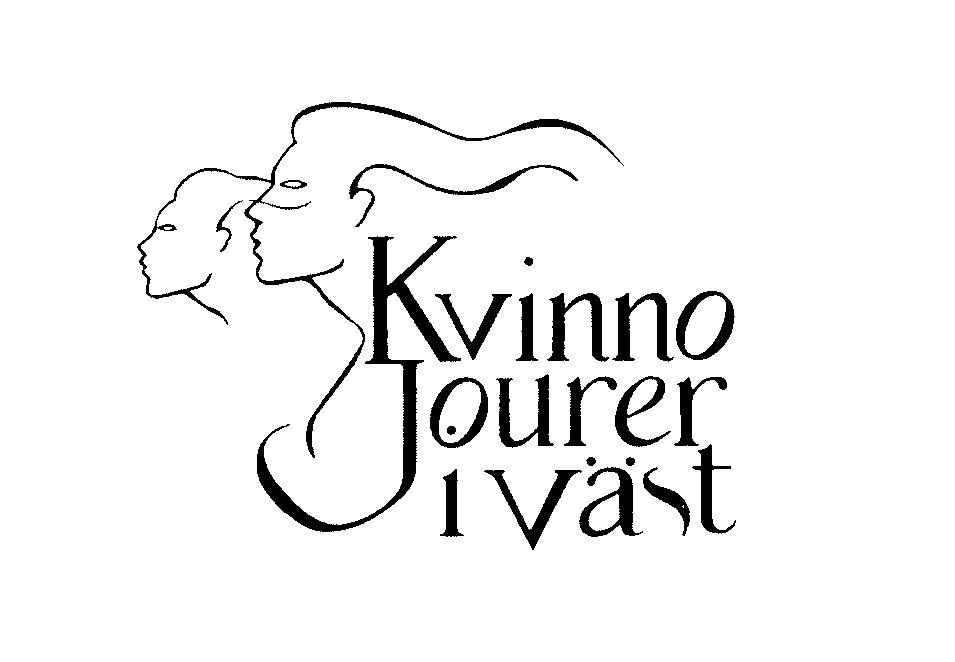 Utvärdering för KiV´s kurs ”Socialnämnders resp. ideella kvinnojourers ansvar för god kvalitet vid utförandet av insatser enligt socialtjänstslagen.Tydliggörande av juridiska frågor och information om nya lagar.Plats och tid: 20-21 oktober 2012 – First Hotel Grand i AlingsåsFöreläsare: Katarina Björkgren från Länsstyrelsen Västra Götaland och Marie Abrahamsson, advokat från Alingsås.Antal anmälda: 30st Antal återbud: 2st Antal föreläsare: 3st Antal från KiV´s styrelse: 5st		Mycket bra		Bra	AnnatKonferenslokal	16		4Förtäring		18		21Föreläsare Katarina	18		1	1	Föreläsare Marie	19		12Kursupplägg	183Bortfall 					54Övrigt					21Ett svar där Katarina fått kryss på både Mycket bra och Bra. 2Två som inte svarat i med kryss på kursupplägget.35 st. personer av 27 deltagare i bortfall (tror jag) då de tillhör KiV’s styrelse.  4Kursdeltagarna har bett om att få skicka in åsikter per mail. Kommer att redovisas separat.Sammanfattning: 20 st. kursutvärderingar har inkommit av 22 möjliga.Egna kommentarerMycket givande att träffa andra från andra jourer. Vi har olika förutsättningar och olika tankar om vad vi är satta att göra.Givande och lärorika dagar. Har lett till många tankar och idéer om att utveckla den egna verksamheten när vi kommer hem.Mer tid för grupparbetena, för det blir även mycket bra diskussioner om andra frågor än bara just grupparbetsfrågorna. Man skapar nätverk, får tips och idéer från andra jourer hur de arbetar.Mycket tänkvärt och nyttigt för våra jourer. Nu skall vi hem och reflektera över detta.Jättebra arbetat Marita och Kerstin. Varit en trevlig helg och stämning hela helgen. Bra diskussioner, fått nya lärdomar att ta med mig i mitt försatta arbete.Båda föreläsarena var jättebra att lyssna på.Mycket bra föreläsare.Mycket bra upplägg på kursen.Mycket bra upplägg på dagarna.Bra att Marie Abrahamsson om dag 2 efter Katarinas dag 1. Detta gav oss tid att ”tänka till” en gång till.Allt har varit kanon!Mycket intressanta och bra föreläsningar!Så kul att få träffa andra jourer och ”prata av sig” och få tips.Trevligt upplägg och jag har fått med mig så mycket!Att få ett ansikte på de man pratat med i telefonen är bra. Att träffas gör ju att man kan få bättre samarbete.Jätteglad över denna utbildning! Jag hade önskat en sådan i juridik tidigare så det här var precis bra!Bra kvinnor som föreläste, kunniga och intressanta. Detta gav mig mycket att arbeta med på kvinnojouren.Att få träffa andra kvinnor från andra jourer är viktigt och ger ett nytt perspektiv och nya infallsvinklar på sin egen verksamhet.Fick många tankar och idéer hur kvinnojourerna kan kommat att se ut i framtiden. Bilden blev då också nyanserad när Marie såg från hennes kunskap.Träffa andra jourer.Marie Abrahamssons föreläsning var mycket givande och intressant!Då deltagare frågar föreläsare om div. frågeställningar blir det gärna en dialog som är svår att höra. Bra om det hade funnits en trådlös högtalare eller att det i alla fall upp- manats att tala högre.Önskemål om kommande utbildningarHur kan kvinnojourer arbeta med hedersproblematik?Barnperspektivet - Hur tar vi hand om barn på våra jourer? Belysa barnperspektivet ur olika synvinklar och komma med konkreta exempel.Mer juridikTjejjourer, Mansjourer, Att ha manliga anställda?!Fruimport – TraffickingEn dag om hur olika jourer arbetar.  Allt från ”bra” till ”dåligt”.  Hur man kan stötta varandra. Våga ställa de jobbiga frågorna i syfte att kunna jobba framåt.  De som jobbar på ett toppensätt kan ge tips på hur man gör och praktiskt hur man kan använda det på sin jour.JourutbildningarFortsättningskurs på denna kurs – UppföljningÖvriga önskemålStudiebesökSkulle önska att KiV kunde göra ett presentationsprogram t.ex. via Power Point av Kvinnojourernas verksamhet, hur man jobbar, vad man gör och varför man gör det. Passande att använda i informationssyftet i t.ex. skolor, föreningar och för politiker.En mallbeskrivning om hur man kan fylla i en ansökan till socialstyrelsen för projektmedel.Mvh Marita Hirschberg och Kerstin M Backman, kursansvariga för denna kurs.Utvärdering Tjejjoursutbildning, även för Kvinnojourer.”Hedersrelaterat våld ur tjejjoursperspektiv” Föreläsare Juno Blom17 inlämnade utvärderingar		Mycket bra		Bra	Mindre braKonferenslokal	10		7Förtäring		12		4	1Föreläsare		17Kursuppläggning	16		1KommentarerMycket bra värdefull dag, tack Juno.Mycket bra och lärorikt, fantastiskt bra föreläsare.En underbar föreläsare, hoppas att hon kommer tillbaka med en ny föreläsning.Jag önskar att polis och soc. i hela landet får mycket mer insyn i hedersrelaterat våld + skolor osv.Juno Blom gör föreläsningen såå bra! Hon är helt fantastisk.Allt toppen!Juno är kanonbra.Juno är en otroligt bra föreläsare med mycket eget upplevt material ”Fall”, vilket gör det otroliga hon berättar om levande. Detta händer verkligen i dag 2012, hur gör man (vi) för att bryta detta med att ”hedern” är viktigare än någin familjemedlems liv? Hon är lätt att lyssna på, inspirerande mm.Kanonbra kurs, mycket relevant!Mycket intressant. Det känns som man vill jobba mer med detta, man förstår att detta är ett större problem än man tror.Bra med exempel på vad man kan göra NU, att omsätta i praktiken! Otroligt duktig!! Underbar föreläsare.Bra! Kunde lyssnat mycket mer – Juno är fantastisk!Önskemål om kommande utbildningarJuno igen – många fler borde lyssna till henne och HRV.UtvärderingsblankettÅrsmötet Ämne:	Bakgrundsfaktorer hos sexualbrottslingar – förebyggande åtgärder?!Tid	Årsmöte 2013 03 16Plats;	Nordiska folkhögskolan i KungälvFöreläsare: Psykolog Elisabeth Kwarnmark		Mycket bra		Bra	Mindre braKonferenslokal:	        17		  1Förtäring:		        17		  1Föreläsare:	        14		  3	      1Kursupplägg:	        12		  3Egna kommentarer:Fantastisk mat, trevligt samkväm, görbra boende, effektivt årsmöte och fantastisk föreläsning.Dock  - obekväma stolarLitet för lång föreläsareEn jättebra föreläsning, men den kanske skulle varit på en av KiV:s ordinarie utbildningar, Hade gärna haft eller sett en mer lättsam underhållning. Tack för en givande helg!Det var en mycket bra föreläsning men lite tung att ta till sig i detta sammanhang, hade varit roligare med något underhållande.Önskemål om kommande utbildningarHur vi får fler och aktiva medlemmarHur vi kan stärka tonårstjejerHur vi kan påverka rättsväsende och politikerBarnperspektiv – alltid nyttigtLäger för kvinnor och barn på Knarrholmen, GöteborgAtt tänka på att ha föreläsare som tar in Sankar kring antirasism i sitt tal, samt tänker på egna attityder. Reagerade under dagen på att vissa problema / våldsutövare talades om utifrån bakgrund och då främst som “invandrare” där detta inte var relevant.  Alltså diskutera vilka föreställningar vi har när vi diskuterar här.Angående barnperspektivet.Barns utsatthet,  familjefätten – umgängesfrågorJuno Blom – Hur ändrar vi attityderna för våra växande barn så vi minskar våldet.Familjerätten och dess uppgiftBarnperspektivet -  Psykolog Anders Broberg.Sammanställt av Paula Atterfelt HuldénMycket braBraMindre braKonferenslokal73Förtäring91Maria Munksjö10Kursupplägg 10KommentarerÖnskemål Bra och intressant föreläsareLära sig mer om bemötande på nätetMycket nöjd med alltGå djupare in på bemötandeBra föreläsare Lära sig mer om hur man hjälper kvinnor i svåra situationerVäldigt intressant och läroriktSuperintressant dag som kunde ha varit längreBraAktuellt ämneUppmuntrande .Lär sig mycket